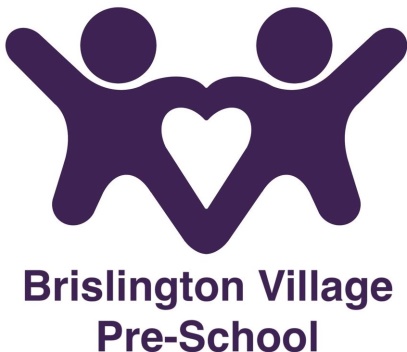    			Fee Paying PolicyStatement of IntentBrislington Village Pre-school will set and review fees annually, (usually in September at the start of a new school year, but may be increased at any time).Aims This setting is a not for profit organisation and all parents/carers have a responsibility to pay all their childcare fees as laid out in this policy. Failure to do so will result in the child being unable to attend the setting.MethodsAs stated in our prospectus and parent contract, all fees must still be paid, if children are absent for a short period of time - e.g. on holiday or sickness.  If your child has to be absent over a longer period of time i.e. more than 2 weeks, please talk to a member of staff.Fees are based on booked hours that are recorded on their admissions  form and not hours that are actually attended.  However, when first starting at the pre-school there is a leeway of 4 weeks from your child’s start date to enable them to increase their hours gradually up to the booked hours. If after this time your child has not settled to the booked hours then there is no guarantee that these hours can be held indefinitely. For Example:-On your child’s application form you have requested the following hours - Monday and Tuesday 9am – 3pm.  Your child starts at the preschool but after 4 weeks they are only managing to do 9am – 1pm each day.  After this 4 week period your child would be guaranteed the hours 9am – 1pm but there would be no guarantee that the extra hours to 3pm would be available when your child is ready to increase their hours.You can either pay for the hours 9am -3pm whether you use them or not or reduce their hours to 9am -1pm  If the pre-school is shut for any reason - (e.g. infectious diseases, building maintenance, inset days, etc.), fees are not payable.    In the event of the setting being closed then any fees already paid will be refunded for the duration of the closure.The parent/carer will be issued an invoice for fees a month in advance. The invoices will be issued on the 21st of each month and must be paid by the 5th of the following month.Any ad hoc charges that incur during the month a separate invoice will be issued and this must be paid within 10 working days of issue. Failure to pay the fees may result in the child’s hour’s being reduced or suspension of their place until the outstanding monies has been paid.If parent/carers are experiencing difficulties paying they should in the first instance contact the Director or Administrator of the setting.Payment can be made 5 ways either-:	By cash given to the Manager or Deputy ManagerBy BACS – bank details of Brislington Village Pre-school Ltd will be provided by the administrator when requested,By Tax Free Childcare –our unique reference is available upon request to the administrator	orBy childcare vouchers – bank details of  Brislington Village Pre-school Ltd will be provided by the administrator when requested.  If Brislington Village Pre-school Ltd does not already participate in any scheme, the administrator will liaise with the parent/carer to make appropriate arrangements. (These schemes are gradually being phased out and are being replaced by tax free childcare)On receipt of fees, a receipt (via Famly) will be issued by the administrator.If a parent/carer paying fees wishes to remove their child from the setting, they must put this in writing to the manager giving one month’s notice.  Fees are still payable during the notice period.This policy was adopted at a meeting on 1st September 2015Reviewed January 2024This policy should be read in conjunction with our:-Admissions policyAttendance policyContingency policyFinance policyAlthough under constant review, an overall review date has been set for September 2024											